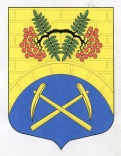 АДМИНИСТРАЦИЯ МУНИЦИПАЛЬНОГО ОБРАЗОВАНИЯ ПУТИЛОВСКОЕ СЕЛЬСКОЕ ПОСЕЛЕНИЕ КИРОВСКОГО МУНИЦИПАЛЬНОГО РАЙОНА ЛЕНИНГРАДСКОЙ ОБЛАСТИП О С Т А Н О В Л Е Н И Еот  24 января 2018 года  № 30О внесении изменений в список учета граждан, состоящих на учете в качестве нуждающихся в жилых помещениях, предоставляемых по договорам социального найма	В соответствии со ст.49,51,55,56,57 Жилищного кодекса Российской Федерации, в целях упорядочения очереди граждан, состоящих на учете в качестве нуждающихся в жилых помещениях, предоставляемых по договорам социального найма:          1. Внести изменения в список учета граждан, состоящих на учете в качестве нуждающихся в жилых помещениях, предоставляемых по договорам социального найма.          	2. Утвердить по состоянию на 24 января 2018 года список учета граждан, состоящих на учете в администрации муниципального образования Путиловское сельское поселение Кировского муниципального района Ленинградской области в качестве нуждающихся в жилых помещениях, предоставляемых по договорам социального найма согласно приложению.        	3. Считать утратившим силу постановление администрации муниципального образования Путиловское сельское поселение Кировского муниципального района Ленинградской области от  08 сентября 2017 года  № 232 «О внесении изменений в список учета граждан, состоящих на учете в качестве нуждающихся в жилых помещениях, предоставляемых по договорам социального найма».4. Постановление вступает в силу с даты подписания.5. Контроль за исполнением данного постановления оставляю за собой.Заместитель главы администрации                                               Т.Н. ИванцоваРазослано: дело, ОФСАЙТУТВЕРЖДЕНпостановлением администрацииМОПутиловское сельское поселениеот 24.01.2018 года № 30(приложение)С П И С О Кучета граждан, состоящих на учете в качестве нуждающихся в жилых помещениях, предоставляемых по договорам социального наймав администрации муниципального образования Путиловское сельское поселение Кировского муниципального района Ленинградской областипо состоянию на 24 января 2018 года№п/пФамилия, имя, отчествоДатапостановкина учетНомерочереди1.Суслова Елена Михайловна08.04.2002012.Федотова Екатерина Владимировна т.8-960-245-17-3031.10.2007023.Сальников Алексей Алексеевич16.08.2012034.Бугорская Юлия СергеевнаТ.8-964-612-85-0916.05.2013045.Федотова Галина Александровна17.04.2015056.Жуманиязова Ольга Анатольевнат.8-904-610-59-5704.03.2016067.Степанян Олеся Александровна08.09.201707